宁德市红色文化遗存保护利用专项规划2022年12月目 录第一章  规划总则	- 5 -一、规划性质	- 5 -二、规划依据	- 5 -三、规划范围	- 7 -四、规划期限	- 7 -五、规划内容	- 7 -第二章  现状评估	- 9 -一、对象构成	- 9 -二、价值评估	- 13 -三、保护情况评估	- 16 -四、利用情况评估	- 18 -五、管理情况评估	- 18 -六、评估结论	- 19 -第三章  总体要求	- 20 -一、指导思想	- 20 -二、基本原则	- 20 -三、规划思路	- 20 -四、规划目标	- 21 -五、实施路径	- 22 -第四章  保护传承要点	- 24 -一、保护目标	- 24 -二、保护理念	- 24 -三、保护要求	- 25 -四、保护措施	- 25 -五、支撑措施	- 31 -第五章  开发利用要点	- 34 -一、开发利用目标	- 34 -二、开发利用策略	- 34 -三、开发利用措施	- 40 -四、相关支撑措施	- 49 -第六章  价值弘扬要点	- 52 -一、研究创作方向	- 52 -二、价值弘扬重点	- 53 -第七章  规划实施保障	- 55 -一、加强组织领导	- 55 -二、完善政策措施	- 55 -三、强化人才队伍	- 56 -四、健全法律保障	- 56 -五、抓好督查评估	- 57 -第一章  规划总则一、规划性质本规划是指导和部署宁德市红色文化遗存保护利用工作的指导性文件，通过梳理评估全市红色文化遗存资源，明确红色文化遗存保护传承、开发利用、价值弘扬等工作要点及措施，为红色文化遗存保护利用相关计划的编制以及政策制定提供依据。二、规划依据（一）法律法规及条例《中华人民共和国城乡规划法》（2019年4月23日第二次修正）；《中华人民共和国土地管理法》（2019年8月26日第三次修正）；《中华人民共和国英雄烈士保护法》（2018年4月27日）；《中华人民共和国旅游法》（2018年10月26日第二次修正）；《中华人民共和国文物保护法》（2017年11月4日第五次修正）；《中华人民共和国文物保护法实施条例》（2017 年10 月7 日第四次修订）；《历史文化名城名镇名村保护条例》（2017年10月7日修正）；《文物保护工程管理办法》（2003年3月17日）；《福建省文物保护管理条例》（2020年3月20日修正）；《福建省促进革命老区发展条例》（2020年1月9日修正）；《福建省历史文化名城名镇名村和传统村落保护条例》（2017年4月1日）；《福建省旅游条例》（2016年9月1日）；《宁德市红色文化遗存保护条例》（2020年9月1日）。（二）标准和依据《文物建筑开放导则》（文物保发〔2019〕24号）；《革命旧址保护利用导则（2019）》；《文物保护利用规范名人故居》（WW/T 0076-2017）；《城市工程管线综合规划规范》（GB 50289-2016）；《全国重点文物保护单位保护范围、标志说明、记录档案和保管机构工作规范》（1991年3月25日）；《全国重点文物保护单位保护规划编制要求（修订稿）》（2018年1月15日）；《旅游规划通则》（GB/T 18971-2003）；《旅游景区质量等级的划分与评定》（2017年修订版）；《旅游度假区等级划分》（GB/T 26358-2022）；《旅游资源分类、调查与评价》（GB/T 18972-2017）；《风景名胜区总体规划标准》（GB／T 50298-2018）；《福建省乡村建设历史文化保护线划定导则（试行）》（2019年7月）。（三）相关政策及规划《“十四五”文物保护和科技创新规划》（国办发〔2021〕43号）；《革命文物保护利用“十四五”专项规划》（文物革发〔2021〕41号）；《国家文物局 财政部关于加强新时代革命文物工作的通知》（文物革发〔2021〕43号）；《国家文物局关于促进文物合理利用的若干意见》（文物政发〔2016〕21号）；《福建省文物局关于核定公布福建省第一批革命文物名录的通知》（闽文物字〔2021〕92号）；《福建省“十四五”文化和旅游改革发展专项规划》（闽政办〔2021〕45号）；《宁德市国民经济和社会发展第十四个五年规划和二〇三五年远景目标纲要》（宁政〔2021〕2号）；《宁德市“十四五”文化和旅游发展专项规划》（宁政办〔2022〕26号）。三、规划范围本规划范围为宁德市行政辖区，包括蕉城区、古田县、屏南县、周宁县、寿宁县、福安市、柘荣县、福鼎市、霞浦县等9个县（市、区）的红色文化遗存。四、规划期限本规划期限为2022—2035年。近期为2022—2025年，远期为2026—2035年。五、规划内容（一）规划对象本规划对象为宁德市红色文化遗存，即新民主主义革命时期中国共产党团结带领各族人民进行的重要历史活动的遗址、遗迹和实物。主要包括：1.重要机构、重要会议的旧址；2.重要人物故居、旧居、活动地及其遗物；3.与重要事件和重大战斗有关的遗址、遗迹和代表性实物；4.反映革命历史、革命精神的重要文献资料和代表性实物；5.具有重要影响的烈士事迹发生地或者墓地；6.其他与红色文化相关的具有代表性的遗址、遗迹和实物。（二）规划任务1.系统梳理宁德市红色文化遗存现状，分析红色文化遗存保护工作存在问题，为宁德市文化遗存保护利用找到突破口。2.确定红色文化遗存保护利用原则、目标，为宁德市红色文化遗存保护利用明确方向。3.围绕红色文化遗存实体，聚焦保护和利用两大核心，提出保护传承、开发利用等规划内容，进一步提炼红色文化遗存核心价值，传承红色基因、弘扬红色精神，持续为宁德市红色文化遗存保护利用注入新内涵，实现新发展。4.提出宁德市红色文化遗存保护利用保障措施，包括组织、人才、资金、用地保障等。5.梳理宁德市红色文化遗存实施项目，制定分期行动计划，为宁德红色文化发展蓄能。第二章  现状评估一、对象构成本规划对象为宁德市红色文化遗存，分为不可移动红色文化遗存和可移动红色文化遗存两大类。（一）不可移动红色文化遗存宁德市第一批红色文化遗存保护名录公布不可移动红色文化遗存264处，其中全国重点文物保护单位1处，省级文物保护单位12处，县级文物保护单位73处，一般不可移动文物51处，未列入文物保护单位的不可移动红色文化遗存127处。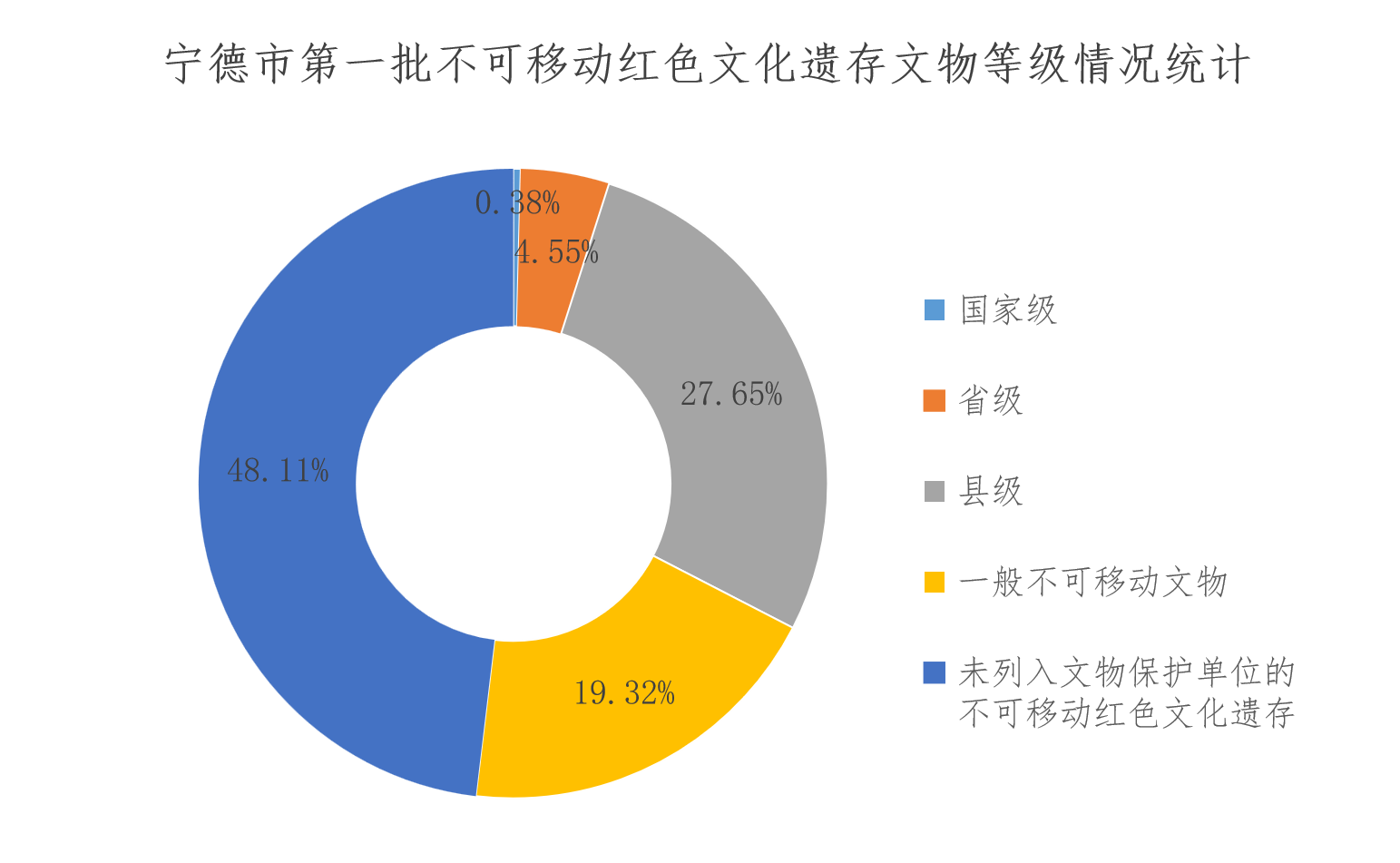 本规划按照重要机构、重要会议旧址，重要人物故居、旧居、活动地，与重要事件和重大战斗有关的遗址、遗迹，具有重要影响的烈士事迹发生地或者墓地以及其他红色文化相关遗址遗迹将不可移动红色文化遗存分为5类。不可移动红色文化遗存分类表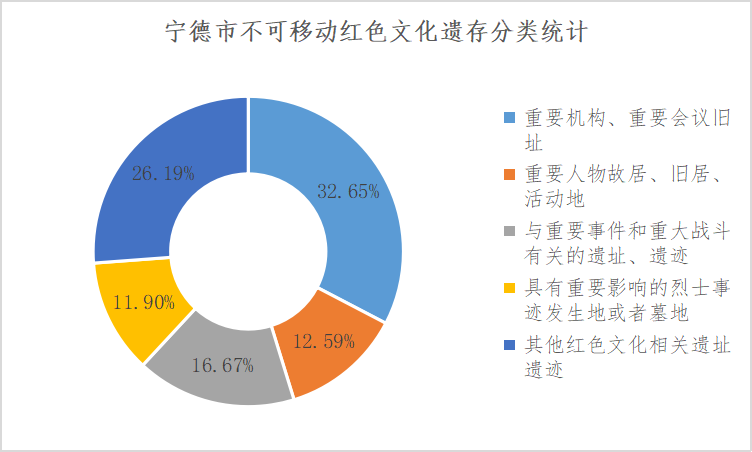 （二）可移动红色文化遗存宁德市现有馆藏可移动红色文化遗存605件/套，其中珍贵文物96件/套（二级文物1件/套、三级文物95件/套），其余为一般文物。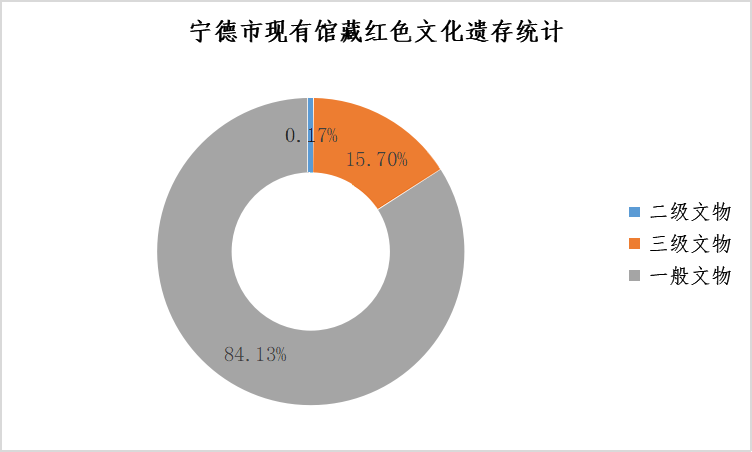 本规划按照名人遗物、资料文书、战备武器、印章图件、徽章证件、货币票据、生产工具、生活用具及其他红色文化相关代表性实物对可移动红色文化遗存进行分类整理。可移动红色文化遗存分类表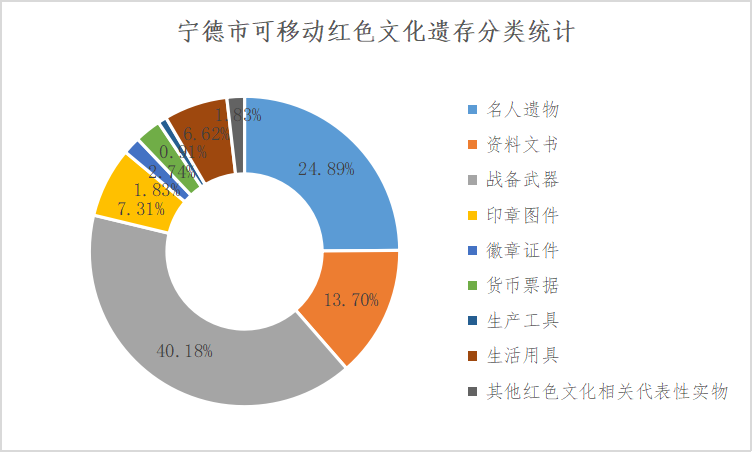 二、价值评估（一）革命历程闽东人民有着光荣的革命传统。近代以来，在半殖民地半封建的社会条件下，地瘠民贫、文化落后、交通闭塞，闽东汉畲两族贫苦人民一次又一次自发地举行过反抗帝国主义和反动统治阶级残酷剥削、压迫的斗争。闽东人民反帝反封建的斗争传统为中国共产党发动群众进行新民主主义革命斗争提供了先天条件。五四运动后，特别是中国共产党成立后，马克思主义和中国共产党的革命主张在闽东地区逐渐广泛传播。1927年3月，闽东第一个党组织——中共古田县特别支部成立，揭开了闽东共产主义运动的序幕。从此，闽东人民在中国共产党的领导下开始了轰轰烈烈的革命斗争。1931年后，老一辈无产阶级革命家和革命前辈邓子恢、陶铸、叶飞、曾志等先后来到闽东，与当地党的领导人马立峰、詹如柏、范式人、阮英平等一道，组织领导农民运动，开展武装斗争。1934年，当中国革命形势走向低潮之时，闽东革命高潮迭起，成立了闽东苏维埃政府、中共闽东临时特委、中国工农红军闽东独立师，进行了轰轰烈烈的土地革命，创建了面积万余平方公里，拥有近百万人口的闽东苏区。闽东苏区的创立，震撼了国民党当局的反动统治。中央主力红军长征后，蒋介石调集总数达10余万的兵力向闽东苏区发动残酷的“清剿”。中共闽东临时特委在与上级党组织完全失去联系的情况下，迅速改变斗争策略，变苏区为游击区，转入游击战争。闽东特委和红军创造性地运用灵活机动的游击战术，紧紧依靠广大人民群众，独立自主地坚持了艰苦卓绝的三年游击战争，不仅恢复和巩固了老区，还开辟和建立了新区，闽东游击区范围扩及闽浙两省的23个县境，成为中国革命战争在南方的重要战略支点之一，为中国人民的抗日战争积聚了力量。全民族抗日战争爆发后，中共闽东特委认真执行党中央抗日民族统一战线政策，以民族大义为重，迅速投人挽救民族危亡的斗争。在与国民党地方当局达成国共合作抗日的协议后，1300多名闽东游击健儿改编为新四军第三支队第六团，以叶飞为团长，挥师北上，驰骋大江南北，英勇杀敌，屡立战功，为抗日民族解放战争做出了重大贡献。抗战胜利后，蒋介石挑起全面内战。闽东党组织发动群众，广泛开展爱国游击战争，不断扩大和巩固游击武装队伍。1949年8月，活跃在闽东各地的游击队配合南下大军解放闽东全境。从此，闽东进入了创立和发展社会主义的历史时期，党的历史也揭开了新的篇章。（二）价值阐释宁德红色文化遗存是闽东革命斗争史的现实见证，具有深刻历史文化价值。在艰辛的革命历程中，闽东人民建立过工农武装，经历过土地革命、游击战争、抗日战争、解放战争重大革命阶段，一直坚持不懈、信念不改、英勇不屈、前仆后继，赢得“红旗不倒”的赞誉。据调查统计，在革命战争年代，闽东被敌毁灭村庄1031个，被敌杀害20044人，被灭绝户17364户，被烧毁、拆毁房屋131621间，共有7326人被评为烈士。这些遗留下来的红色文化遗存是这一历史时期激烈斗争的印证，具有极其重要和深刻的历史文化价值。宁德红色文化遗存是闽东红色文化的物质载体，具有重要的精神传承价值。从1927年到1949年，闽东人民在中国共产党的领导下，为完成反帝反封建的新民主主义革命任务，结束中国半殖民地半封建社会的历史，前仆后继、不怕牺牲，用青春和鲜血谱写了中国革命闽东诗篇，留下一曲曲荡气回肠的英雄赞歌，历经三年游击战争锤炼出的中国工农红军闽东独立师（后改编为新四军第三支队第六团）在抗日战争中战功卓著，为民族独立事业立下了不朽功勋。“青山埋忠骨，深情慰英魂”，这些遗留下来的红色文化遗存见证了宁德在革命洗礼下的红色山河景象，镌刻着闽东革命先烈的光辉岁月和飒爽英姿，是凝练着红色精神文化的物质载体，具有重要的精神传承价值。（三）现实意义宁德红色文化遗存是闽东红色文化宣传教育的生动教材，是与全域旅游、教育研学、老区振兴发展融合开发利用的重要资源。一方面，宁德的红色文化遗存类型众多，从革命旧址到战斗遗址，从烈士陵墓到革命丰碑，从人物故居到名人遗物、历史文书等，种类齐全多样，从各个角度反映了新民主主义革命时期中国共产党领导闽东人民艰苦奋斗、浴血奋战的斗争历史，是传承、弘扬、宣传党的优良传统，是进行爱国主义研学教育、革命传统教育的实物教科书，是激发爱国热情、振奋民族精神的深厚沃土，对于闽东红色文化传播、红色历史学习、革命教育宣传具有重要作用。另一方面，宁德市红色文化遗存地域分布范围广，且与众多乡村紧密结合在一起，甚至成为部分乡村的个性象征和文化符号，在红色旅游关注度持续上升的大背景下，红色文化遗存保护利用与革命老区乡村振兴、全域旅游经济产业升级结合开发，将更能发挥红色文化遗存服务发展的实效作用。三、保护情况评估（一）本体保护现状1.不可移动红色文化遗存近年来，部分列入文物保护单位名录的不可移动红色文化遗存得到了一定保护，其中以城区的文物保护单位和级别较高的文物保护单位为主，但处于乡村偏远地区和暂未列入文物保护单位的不可移动红色文化遗存大多存在不同程度的残损。（1）部分不可移动红色文化遗存缺乏日常性维护。有的不可移动红色文化遗存因年久失修，其结构和设施破损，加之缺乏日常维护，损坏逐渐严重，或成为危、旧建构筑物，急需加固和维修。（2）部分不可移动红色文化遗存保护修缮措施不合理。有的不可移动红色文化遗存虽已做保护修缮，但未严格按照相关技术规范标准进行施工，造成一定程度的损坏。2.可移动红色文化遗存目前，藏于各纪念馆、博物馆的可移动红色文化遗存已得到科学有效保护，散落民间的可移动红色文化遗存，其保护状况尚不清晰。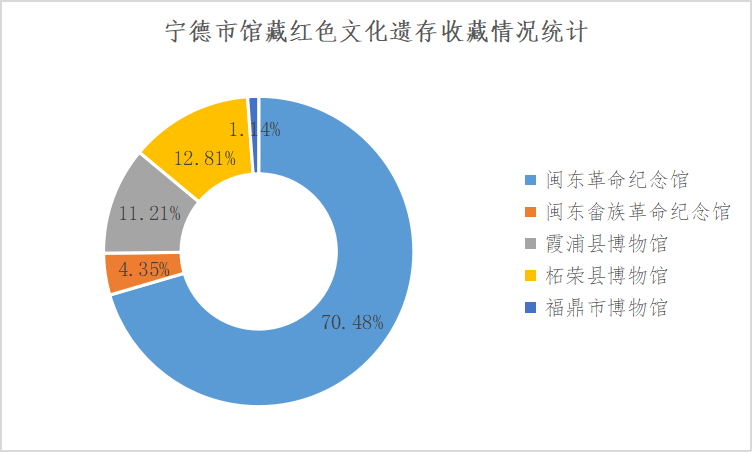 （二）周边环境现状1.不可移动红色文化遗存。宁德市不可移动红色文化遗存大多数散布在农村地区，受城乡开发建设影响，许多建筑类遗存的历史环境与时代风貌受到影响或破坏，而遗址、遗迹类的遗存大多地处偏僻、人迹罕至，周围杂草丛生、基础设施滞后，安全防护设施不完善，特别是木构建筑大多缺乏消防设施。2.可移动红色文化遗存。宁德市可移动红色文化遗存保存环境相对较好，但仍缺乏完善可行的预防性保护措施。四、利用情况评估宁德市现有国家级爱国主义教育示范基地2个、省级爱国主义教育基地7个、市级爱国主义教育基地57个、国防教育基地11个，策划推出了十大红色旅游主题精品线路，形成福安柏柱洋红色经典旅游景区、霍童镇桃花溪红色旅游景区等红色旅游景区。不可移动红色文化遗存已有部分进行了红色文化展示、利用、开发，以重要革命机构旧址、烈士故居和烈士陵园、纪念园为主，多作为教育基地，但大部分仍处于闲置未利用状态，特别是战斗遗址、遗迹。可移动红色文化遗存中收藏于闽东革命纪念馆的数量最多，已进行集中展陈；收藏于其他纪念馆和博物馆的可移动红色文化遗存虽得到一定展示，但展陈手段相对落后，内容多单一重复。五、管理情况评估近年来，宁德市在红色文化遗存保护管理方面进行了很多创新性探索，为红色文化遗存的保护管理提供了有力支持。特别是在全省率先将省、市、县三级爱国主义教育基地和红色文化遗存日常维护经费纳入财政预算，自2021年起市财政安排200万元设立市红色文化遗存保护利用专项资金，加强革命文物工作资金保障。但仍有一些县（市）和乡镇（街道）属地管理作用未充分发挥，履行主体责任意识不强，分级管理、日常检查工作落实不到位，保护管理存在隐患；全市相关部门从事红色文化遗存保护管理工作的人员较少，文保中心等专业机构引进、留住专业人员难，多地普遍缺乏史料整理、作品编创、讲解、遗址修复等专业人才。六、评估结论（一）保护方面。位于城区的文物和高等级的文物得到了有效保护，其他大部分红色文化遗存未得到及时保护与修缮，存在遗存日渐损坏、周边环境“脏、乱、差”、保护设施不完善等问题，亟须制定保护修缮计划，对周边环境进行改造提升。（二）利用方面。存在整体展示利用不平衡、展示的内容与方式单一、利用的广度和深度不够等问题，红色文化遗存对当地经济与文化发展带动作用未有效发挥。（三）管理方面。亟须完善组织管理、加强公众参与、提高技术手段、统筹好专项保护资金的使用安排，确保红色文化遗存保护管理工作规范高效开展。第三章  总体要求一、指导思想坚持以习近平新时代中国特色社会主义思想为指导，深入学习贯彻党的二十大精神，落实省委、省政府和市委、市政府关于红色文化遗存保护利用工作的决策部署，贯彻执行《福建省文物保护管理条例》《福建红色文化保护、传承和弘扬工程实施方案》《宁德市红色文化遗存保护条例》《宁德市“十四五”文化和旅游发展专项规划》，深入挖掘宁德市红色文化遗存文化内涵，着力加强红色文化遗存维护管理，强化红色文化遗存保护修复，创新红色文化遗存保护传承机制，促进革命老区与乡村振兴深度融合，将宁德红色文化遗存保护利用好、红色传统发扬好、红色基因传承好，使之成为新时代展现宁德形象、展示革命精神、彰显文化自信的亮丽名片。二、基本原则遵循“保护为主、抢救第一、属地管理、合理利用”的原则，确保宁德市红色文化遗存真实、完整和安全。三、规划思路立足宁德市红色文化遗存的资源保护、利用和管理现状，以红色文化遗存的历史文化价值和精神传承价值为根本出发点，以文旅项目开发为抓手，以红色基因传承为目的，不断夯实遗存保护基础，着力提升宁德市红色文化遗存功能效用，留住红色根脉，激发红色活力。（一）构建更高效保护管理体系。通过建筑本体修缮、周边环境整治及设施配套建设等措施，完善保护资料建档、保护范围划定、保护机构确认、保护标志设置等保护工作，实现宁德市红色文化遗存有效保护；通过公众参与平台、数字化管理平台、常态化监测体系等管理技术手段提升，实现红色文化遗存保护实施机制优化，建立更加科学有效的红色文化遗存保护机制。（二）构建更高能展示利用体系。提高红色文化遗存与乡村振兴、全域旅游、文化建设的结合度，探索红色文化遗存在科学保护基础上的创新开发，引导红色文化遗存全域整合开发，培育红色文创新经济，策划红色文旅新业态，打包红色线路新产品，以“文旅+”赋能宁德市红色文化遗存创新利用，不断提升全市红色文化遗存展示利用水平。（三）构建更高阶价值弘扬体系。以“传承红色基因、弘扬闽东之光”为核心，综合运用研究阐释、教育普及、传播交流等多种方式，构建学术交流、市场营销、产业合作、品牌建设等多元发展平台，高质量、高水平地展示传播闽东红色文化，提高大众对闽东红色文化的认知度，不断扩大红色文化影响力和凝聚力。四、规划目标至2025年，率先构建“多方参与、高效整合、智慧化管理”的红色文化传承体系，启动公众参与平台和数字化管理平台建设。实施红色文化遗存重点抢救修缮工程，加强对遗存的红色文化内涵和革命历史价值的研究和发掘，传承红色基因，赓续红色血脉。以红色旅游主题精品线路为基础，聚焦“红色文旅资源综合开发、红色文化精神广泛传播”，不断丰富红色文旅线路内容，整体性提升线路产品供给水平。展望2035年，红色文化资源得到深入挖掘和创新活化，革命传统教育与文化休闲旅游实现有机结合，红色文旅发展成为宁德市经济发展的重点产业、革命老区的富民产业、乡村振兴的美丽产业，红色文旅品牌全面打响，闽东红色文化内涵深入人心，区域知名度和美誉度不断彰显，宁德市成为福建省红色文化遗存保护传承发展新高地。五、实施路径（一）盘清存量。坚持实事求是的原则，对红色文化遗存查实查全，科学评估新发现的遗址、档案材料等，弄准弄实关键物件、关键遗址，建立健全“红色基因数据库”。（二）提高质量。加强红色文化遗存研究、挖掘和阐释，利用科技创新产品，丰富红色文化遗存业态体系等方式，提升红色文化遗存保护利用水平，促进宁德红色文化遗存资源和红色文旅产品提档升级。（三）优化总量。整合各县（市、区）红色文化遗存资源，发挥区域联动作用，完善红色文化遗存资源要素配置，优化红色文化遗存全域旅游发展格局，依托知名度高、基础条件较好的红色旅游景区、旅游线路，打造全域红色旅游主题精品线路，带动宁德其他红色旅游景区（点）的发展，激发红色资源“乘数效应”，促进宁德红色旅游全域发展。（四）引进流量。充分发挥宁德世界地质公园品牌效应，拓展红色旅游，实现良性互动和客源分流；尊重市场规律，抓住互联网时代传播媒介和手段多样性的特点，优化宁德红色文化遗存宣传形式，创新红色旅游产品开发形式，通过网络手段为宁德红色旅游引进新流量。第四章  保护传承要点一、保护目标保护宁德市红色文化遗存实体和物料资源，保存新民主主义革命时期中国共产党团结带领各族人民活动的历史信息，传承闽东革命优秀历史文化，完善红色文化遗存保护的实施机制，创造红色文化遗存良性发展的社会环境。二、保护理念（一）原真性保护。红色文化遗存具有不可再生性和不可替代性，在红色文化遗存的确认、立档、研究、保存、修缮等过程中，必须真实、准确、客观反映红色文化遗存的情况，实施原址保护、原样修缮、原状恢复、原貌还原。在红色文化弘扬、传承等工作中，尊重历史事实，保证红色文化遗存精神意义上的原真性。（二）整体性保护。保护红色文化遗存本体的完整、周边环境的完整以及各方面内涵和形成要素的整体性，保护红色文化遗存的全部内容和形式。对于处在同一历史时期、同一地理环境下的有重要价值的红色文化遗存进行集中连片保护，避免割裂红色文化遗存间的历史连续性和空间完整性。兼顾红色文化遗存背后所具有的历史、科学、情感等方面的内涵和红色文化遗存形成的相关要素等，实现红色文化遗存及其周边环境（包括自然环境、生态环境、人文环境和相关的制度、习俗等方面）的综合性保护。（三）创新性保护。统筹处理好红色文化遗存保护与地区发展之间的关系，在延续红色根脉的同时，主动适应地区发展要求，把握好保护与发展之间的平衡点。妥善处理红色文化遗存保护与时代发展之间的关系，在红色文化遗存保护技术手段、思维模式、观念方式上不断进行创新性探索，因地制宜确定相应的保护政策，既保持历史的真实性，又适应不断发展的时代需要。三、保护要求（一）保护资料建档。持续开展红色文化遗存资料搜集整理工作，不断完善记录档案和有关文献史料，做好红色文化遗存相关的文字、数据、图片、视频等资料的记录、整理，建立红色文化遗存资料档案。（二）保护范围划定。根据不可移动红色文化遗存保护需要，以及周围环境的历史和现实情况，依法合理划定遗存保护范围。（三）保护机构确认。红色文化遗存产权属国家所有的，由使用权人负责日常保护管理，制定具体的保护管理措施，并公告施行；红色文化遗存产权属集体或个人所有的，由产权所有人负责日常保护管理，遗存保护主管部门要督促明确遗存日常保护管理的基本要求、使用条件与负面清单等。红色文化遗存的所有权人和使用权人不明确的，由所在地的县级人民政府指定保护责任人。（四）保护标志设置。完成对已公布的不可移动红色文化遗存保护标志的设置。保护标志内容应当包括遗存名称、保护级别、史实说明、认定机关、认定日期、保护责任人等。保护标志制作标准由市文化和旅游主管部门统一规定。四、保护措施（一）不可移动红色文化遗存保护已列为文物的不可移动红色文化遗存，严格按照文物保护法等法律法规进行保护；暂未列为文物的不可移动红色文化遗存可参照文物保护方式进行科学保护。1.已列为文物的不可移动红色文化遗存保护（1）本体修缮。遵循“不改变文物原状”与“最小干预”的原则，根据原有的建筑形制、建筑结构、建筑材料、工艺技术及时进行修缮保护，消除文物建筑隐患。（2）环境整治。按照文物保护相关要求，清理保护范围内违章建筑，整修道路、进行绿化，改善保护范围内环境。（3）安全防护设施建设。加强文物建筑安防、消防、排水等设施建设，保障文物安全。对文物建筑消防安全管理状况进行全面检查，对于不满足消防要求的要进行改造提升，改造完成后开展建筑消防设施物联网接入工程。（4）文物保护区划日常性管理在文物保护范围方面，明确以下7个方面事项:①保护范围内不得建设污染红色文化遗存及其环境的设施，不得进行可能影响红色文化遗存安全及其环境的活动。对已有的污染红色文化遗存及其环境的设施，应当限期治理。②对危害红色文化遗存安全、破坏红色文化遗存历史风貌的建筑物、构筑物，属地人民政府应当及时调查处理，必要时，对该建筑物、构筑物予以拆迁。③保护范围内一切活动与行为均不得影响遗存的真实性，保护工程与展示工程必须遵守不改变红色文化遗存原状和最小干预的原则。④保护范围内特殊情况需要在红色文化遗存范围内进行其他建设工程或者爆破、钻探、挖掘等作业的，必须保证红色文化遗存的安全，经核定公布该红色文化遗存的人民政府批准，在批准前应征得上一级人民政府文物行政部门同意。⑤在全国重点文物保护单位的保护范围内进行其他建设工程或者爆破、钻探、挖掘等作业的，必须经省人民政府批准，在批准前应征得国家文物局同意。⑥文物保护范围内各种工程管线（给水排水、电力、电讯等）应尽可能埋地敷设，不得影响红色文化遗存风貌。⑦文物保护范围内各种展示、宣传标识等形式，应体现红色文化遗存文化内涵，并与整体环境风貌相协调，标识设立或安装位置不应影响整体景观风貌。在文物建设控制地带方面，明确以下7个方面事项：①建设控制地带内进行建设工程，不得破坏红色文化遗存的历史风貌。工程设计方案应当根据红色文化遗存的级别，经相应的行政部门同意后，报城乡建设规划部门批准。②建设控制地带内新建建筑规模、形式、高度、体量、色调均以红色文化遗存本体建筑特征为参照，不得影响整体景观风貌。③拆除建设控制地带内严重影响历史环境风貌的建（构）筑物，对文物建设控制地带内建筑整饬改造应以红色文化遗存本体建筑特征为主。④展示服务设施应以满足游客最基本需求为主，不得建设与红色文化遗存革命文化价值展示无关的设施。⑤建设控制地带内各种展示、宣传标识等形式，应体现红色文化遗存革命文化内涵，并与整体环境风貌相协调，标识设立或安装位置不应影响整体景观风貌。⑥建设控制地带内相关环境的修复应以自然生态景观为主，绿化植被应尽可能采用历史植被品种或当地特色植被品种。⑦红色文化遗存建设控制地带内的城市建设活动不得对红色文化遗存造成景观风貌影响和噪声、空气、水体等环境污染。对已有的污染红色文化遗存及其环境的设施，应当限期治理。2.未列为文物的红色文化遗存保护（1）修缮加固。参照文物古迹的保护方式，加固建筑结构，使用传统材料和工艺修复重点部位，降低倒塌破坏风险，保持历史风貌和传统特色。（2）外观整饬。本着风格统一原则（即修缮的部位应尽量与原有的风格一致，做到尊重原有风格、手法、保持历史风貌）对外观进行整饬，墙体维修尽量采用原砌体材料、按传统形式砌筑，屋顶、门、窗按原有形制恢复，保持原有的建筑形式、体量、高度、色彩。（3）内部改造。在保证建筑安全、不改变外观特征的基础上，完善建筑内部消防、取水、排水、照明等设施，确保红色文化遗存的安全及维持居民生产生活基本条件。（4）环境整治。对周边的环境问题进行整治，针对环境污染、植被丛生、乱搭乱建、乱堆乱用等情况开展相应的环境整治工作，消除消防隐患，确保遗存周边环境的整洁和安全。专栏：不可移动红色文化遗存保护修缮指引（二）可移动红色文化遗存保护1.坚持预防性保护文物保存环境监测。针对温度、湿度、有机挥发物（VOC）、光照度、紫外线以及有机污染物等基本环境和污染物指标，配置监测终端；建设环境监测平台，存储和处理监测数据，做好风险识别、预测、预警和及时干预。文物保存环境调控。配置温度、湿度、污染物等主动调控设备，配置调湿剂、吸附剂等被动调控材料，配置适用于博物馆展厅及库房的照明设施。文物保存设施。配置符合安全要求的夹层玻璃展柜、文物储藏柜架、专用囊匣。博物馆防震减震。对重点文物保存设施进行防震减震改造，配置防震展具、柜架等保存设施。2.创新数字化保护文物信息资源数字化。文物多维度多媒体信息采集与加工、文物知识图谱、文物信息动态著录与数据交换、文物数字化资源管理、智慧化文物藏品管理、RFID（无线射频识别技术）文物电子身份证、文物库房及展厅展线信息管理等。数字化保护。文物智慧化综合业务管理系统、文物安全风险大数据分析及预警控制（智能感知）、文物高清三维数字化复原及辅助修复、文物无损检测分析、3D打印、文物数字化储藏柜架囊匣、博物馆智能照明、文物库房安全智能化监控、文物展陈安全智能化监控、文物运输安全全程智能化监控等。数字化传播。博物馆数字化展览策划制作、博物馆多媒体信息整合发布、文物多维度信息展示、自由组合互动式展墙、高端触摸屏、虚拟现实展示、AR、VR技术及全景漫游、博物馆新媒体传播、移动终端传播导览、数字化文化创意产品开发等。数字化教育。博物馆教育数字资源库、第二课堂现场互动与文物艺术鉴赏、博物馆教育共享平台、博物馆研学旅行数字化管理等。数字化服务。观众接待服务数字化管理、观众参观大数据记录分析、“一云多屏”多元化导览、人工智能服务、博物馆智能查询、团队智慧讲解、文物大数据共享服务、文物知识动漫与益智游戏、互联网+社交分享服务、数字化流动博物馆服务等。（三）新增红色文化遗存保护今后新增的红色文化遗存按照“开展调研—评估遗存价值—申报主管部门—建立‘四有’工作档案—制定保护方案—按需进行保护修缮和保护设施完善—展示利用—长期监测”的基本框架执行保护工作。在开展等级申报的过程中，采取“先保留后修缮”的原则，综合评估红色文化遗存价值，条件成熟时，再行申报。新增红色文化遗存根据其所在位置，在实施保护修缮工程后，纳入其所在展示片区和游线内进行整体展示；未处于展示片区新增红色文化遗存应根据其价值高低和交通便利程度等综合评估其展示地位，若价值较高、交通便利的可开发为独立展示对象；若价值较低、交通不便的以保护监测工作为主，暂不做展示。五、支撑措施（一）加强用地规划管理。加强与国土空间规划的衔接，对所有位于规划管控范围内的文物保护单位用地性质进行划定。所有文物保护单位的保护范围，原则上优先划为文物古迹用地。如现状或原规划为其他用地性质，经文物保护部门公示无异议或征得保护范围内所有权人认可后，优先划为文物古迹用地，未来以其主要功能进行归类，确认用地性质。红色文化遗存周边可预留科研教育用地，用于后续展示利用开发、党建历史研究、研学基地建设等。（二）构建数字化管理体系。建设数字化管理平台，对现有的红色文化遗存基础信息进行统一管理，相关文字、数据、图片、视频等资料录入系统形成数据库；对红色文化遗存经纬度位置、损毁原因等缺失信息数据化采集；根据红色文化遗存保存现状、利用现状、保护级别、利用方式建立信息分类管理体系；建立红色文化遗存动态监测系统，为红色文化遗存在线监测、数据传输、安全预警、信息共享等方面提供技术支撑。（三）完善遗存监测体系。加强红色文化遗存监测预警，统一资料管理、监测管理、预警处置、评估决策、公众参与、系统管理等，为红色文化遗存的管理、保护、利用提供数据和平台支持。以建设综合防灾减灾体系为目标，将公共消防基础设施建设纳入红色文化遗存保护利用同步规划建设，加强消防站、消防供水、消防通信、消防车道、消防装备等设施建设，确定每个红色文化遗存点的消防取水点。加强防灾预警，制定完善台风、暴雨、地震灾害应急方案，增强林火监测、预防和火灾扑救能力。落实好基层常态化管理工作制度，定点管理、定向汇报、定时总结，形成长效监管机制。（四）健全长效保护机制。党史、民政、退役军人事务、文物、教育等部门，以建党日、革命纪念日、国庆节等重要纪念日为契机，组织开展形式多样、内容丰富的红色文化遗存保护宣传教育活动，动员全社会力量共同为传承红色基因、弘扬闽东精神贡献力量。积极探索公众参与红色文化遗存保护的长效机制，引导公众依法、理性、有序参与红色文化遗存保护。（五）制定专项保护规划。推动对福安市中共闽东临时特委和闽东苏维埃政府旧址、观里村革命旧址、福鼎市李家山革命纪念地、寿宁县中共闽浙边临时省委甲坑旧址、屏南县新四军第三支队第六团整编集结地驻地旧址等红色文化遗存较为集中的片区编制红色文化风貌保护等规划，促进红色文化资源与城市更新、新型城镇化建设、历史文化街区保护开发等紧密结合。第五章  开发利用要点一、开发利用目标在科学保护红色文化遗存的前提下，活化利用、创新发展红色文化遗存延伸业态，推动红色文化遗存开发利用与市场接轨，促进红色文化遗存综合价值实现和可持续发展。二、开发利用策略（一）开发利用模式探索红色文化遗存开发利用的新模式，面向新兴市场趋势和大众消费需求，打通红色文化遗存实体创新利用路径。1.“复合业态+”产品升级模式。陈列馆、博物馆、纪念馆、红色档案馆、革命活动基地等公共服务产品在坚持核心文化主题和基础教育职能的前提下，进一步延伸公共文化服务功能，引入娱乐项目、休闲活动、旅游商品等经济业态，以市场动力激活文化活力，推动公益性质产品由“输血”向“造血”转变。在功能性展陈策划设计上，打造主题突出、形象鲜明、内涵丰富的红色文化遗存精品陈列，提倡互动式展陈和体验式感悟。不断优化公共展陈馆文化内涵与微观品质，引入系列主题造景、沉浸式布景等情景化展示手段，提升数字化场景应用水平，完善先进视听设备供给体系，开发红色单元故事主题演绎，组织优秀演艺团队定期实地演艺，推动公共服务产品实现“展陈+造景+体验+演绎”多元复合发展。专栏：公共产品复合业态提升指引2.“文创+”文物活化模式。加快推进红色文化资源创新开发转化，以红色文化遗存为原型，结合红色出版物、红色音像制品、红色纪念品、红色生活用品、红色学习办公用品、红色工艺美术品、红色数字文创产品、红色演艺文创产品等，创新开发文创产品，不断丰富红色文创产品体系。搭建红色文创产品培育发展平台，在产品研发、市场调研、生产销售、营销推广等方面进行多元化拓展。专栏：文物活化文创产品培育指引3.“IP+”要素激发模式。提炼下党时代、紫云记忆、九仙传说、红军洞、战斗魂等具有代表性的红色主题IP，赋能红色文化遗存周边餐饮、住宿、休闲、购物业态创新，以红色主题浸染红色文化遗存发展环境，实现红色经济形态精细化升级，推动红色内容消费水平价值性提升。专栏：红色IP主题业态提升指引4.“体验+”遗址更新模式。以红色文化为核心，采用数字体验+实景体验双向联动的方式，导入声光电技术、AR、VR、全息投影等现代科技，通过实景演出、角色扮演、互动游戏、文创体验、文化活动等形式，多维度展示历史故事、人物事迹、重大战役等，使游客更加全面感悟红色文化魅力和革命精神。依托百丈岩战斗、亲母岭战斗、西竹岔战斗、枫岔头战斗、萧家岭伏击战、李家山战斗、兰田暴动、澄洋暴动、西洋岛海战等重大战事，延伸打造“闽东战事”系列战斗实景体验基地。专栏：战斗实景体验基地建设指引（二）融合发展方向立足红色文化遗存，紧扣乡村振兴、文化旅游、生态环境保护等时代主线，实现融合发展。1.促进红色文化基因跨时代融合。将蕴含在红色文化遗存中的革命精神与闽东精神进行跨时代融合，打造新时代红色文化旅游目的地，将闽东精神发扬光大，将红色文化基因更好延续下去。专栏：红色基因跨时代融合指引2.支持老区基点行政村乡村振兴。积极培育老区基点行政村红色旅游产业，支持条件成熟的老区基点行政村依托红色文化、民族文化和绿色生态资源优势，加强旅游开发帮扶，培育红色旅游产业；推动宁德电视台“主播带你游”栏目向老区基点行政村倾斜，加强红色旅游宣传推介；策划培育红色旅游经典线路，将资源禀赋厚重的老区基点行政村纳入旅游线路推广；加强老区基点行政村革命文物认定申报工作，推动老区基点行政村革命文物保护修缮。3.推进革命文物保护利用片区工作落实。推动屏南县、寿宁县、福安市、福鼎市落实国家革命文物保护利用闽浙赣片区相关工作要求，以片区主题连片保护和整体展示项目为抓手，改进提升革命文物保护水平。三、开发利用措施（一）空间利用格局融入福建省红色旅游发展空间格局，通过整合宁德市优良的山海生态优势和丰富的红色文化遗存资源，构建“一核引领、两芯辐射、四区协同”的宁德红色旅游“124”空间格局。专栏：宁德市红色文化遗存空间利用格局。（二）红色精品项目1.打造“红色+”特色代表项目。基于红色文化遗存“124”空间利用格局，推动宁德地域特色要素（自然生态、历史文化、乡村田园、畲族风情、时代课题等）与红色文化遗存融合开发，形成地域特色代表性红色精品项目。专栏：“红色+”特色代表项目打造工程2.扶持“红色+”片区重点项目。以集中连片、突出重点、片区统筹为原则，以闽东革命史实为基础，以党史文献和宁德党史研究最新成果为参考，以红色文化遗存开发价值为依据，确定“红色+”片区重点项目，作为下一阶段红色文旅经济发展储备项目。专栏：“红色+”片区重点项目扶持工程3.推动“红色+”经典景区提升。按照《旅游景区质量等级的划分与评定》《红色旅游经典景区服务规范》、全国红色旅游融合发展示范区、国家国防教育示范基地等标准、规范，结合宁德市红色景区、景点实际，完善景区规划，启动景点优化，提升景区设施、管理水平，全面提升景区特色和等级，不断形成全市红色经典景区精品示范体系。至2025年，国家AAA级及以上红色旅游景区增加2家；至2035年，国家AAA级及以上红色旅游景区增加10家。专栏：宁德市红色经典景区提升工程（三）红色精品线路以市场需求为导向，完善“闽东苏区红色文化体验游”“柏柱洋‘重走红军路’体验游”“海上田园红色休闲体验游”“海岛红色岁月体验游”“支提山红色信仰探秘游”等红色旅游主题精品线路，推出“魅力闽东红色畲乡风情游”“闽东古韵红色乡村寻味游”等红色旅游主题新线路，增加“四季游”“夜游”“周末游”等不同时段线路，结合红色主题开发自助游、自驾游、家庭游、房车游、研学游等精品线路。未来整合宁德全域红色核心景区产品，面向不同的市场主体和需求，不断完善产品体系。（四）红色文创培育1.研发主体。采取培育自有研发团队、扶持本地设计团队和引进外部优秀团队并进的策略，联合发力，形成合力。鼓励革命纪念场馆、红色景区等单位设置文创研发部（室），组织专业开发团队开展文创学术理论研究、市场研究、文创产品研发等；加强扶持本地设计团队，创立红色文化创意孵化园、大学生红色文化创意基地等，鼓励本地红色文创研发主体入驻，建立合作平台，促进当地红色文化创意产业健康发展；引进国内外优秀团队，借助其身居前沿的行业优势，为宁德红色文创品质化发展、特色化传播提供有力支持。2.开发方式。跳出传统文创开发思维壁垒，紧跟时代潮流，创新开发年轻化群体开发红色文创用品，用新故事包装老产品，借老物件研发新产品，寻求精神内核与当代语境的结合点，在办公用品类和生活用品类之外，推出Q版红色人物盲盒、红色主题桌游等新兴文创产品，使红色文创产品既具备日用必需品的特点，又具备足够的教育性、话题性和社交属性。在研发选题上把握好闽东红色之魂，以“红色基因+文化创意”赢得市场青睐，开发有特色、有深度、有专业支撑的文创产品。3.推广运营。鼓励支持革命纪念场馆、红色旅游景区等单位采取联合或自主方式，充分利用网络平台、媒体渠道、社会组织等，开展文化创意产品设计方案征集，推动设计作品成果转化和应用，构建“闽东之光”红色文创品牌系列。策划举办宁德市级“闽东之光”红色文创设计大赛，以“传承红色基因·弘扬闽东之光”为主题，征集优秀红色文创设计方案，发掘优秀文创人才、文创项目、文创企业，为宁德红色文创发展蓄能，同时通过挖掘、展示闽东地区红色文化价值和内涵，以文创赋能的形式，让闽东革命精神和红色传统薪火相传、永续不灭。4.政策供给。将文创产业和产业扶贫等政策相互结合，设立文化创意产业发展专项资金、设立红色文化创意奖，制定文化创意类中小企业融资支持等政策，扶持发展文化创意产业；注重文化创意产业人才的培养，支持建立产学研一体的人才培养基地，引进和培养一批高端创意研发、经营管理、营销推广人才。推动文化文物单位制定人才培养计划，建设兼具文化素养和经营管理、设计开发能力的人才团队，通过多种形式引进优秀专业人才，畅通国有和民营、事业单位和企业之间人才流动渠道。四、相关支撑措施（一）旅游交通网络建设结合高速铁路、高速公路等交通基础设施建设，全面提高红色文化景区、景点旅游交通的通达性、便捷性与舒适度。合理布局区域性汽车站、旅游码头、自驾车营地等综合站场设施，全面提高全市旅游集散中心的建设水平与管理经营水平，进一步形成宁德全市一体化的旅游综合枢纽体系。结合全域自驾大环线、G228线滨海风景道、“闽东168”越野徒步线路等建设，以红色革命文化为特色，红色旅游与绿色生态、特色乡村紧密结合，打造红色主题风景廊道。（二）旅游服务设施建设1.完善红色旅游标识系统。宁德市新建高速公路、高速互通出入口和已有高速公路、国、省道及其他干线道路增设红色旅游景区、爱国主义教育基地等标牌和交通导引标识。在交通要道、主要路口及景区（点）设立指示和导引标识牌。各景区（点）设立系统解说标识。2.强化旅游安全设施。健全隐患排查整改、风险防范预警、突发事故处置等防控体系，完善突发事件应急预案。推进企业安全生产标准化建设，完善旅游安全设施，提升旅游服务质量水平。（三）智慧旅游配套设施建设1.打造智慧旅游平台。引进国内知名互联网平台、旅游OTA企业与市属国有旅游企业合作，建设全市智慧旅游平台，有效整合文化和旅游、公安、交通、气象等部门的相关数据信息，综合运用大数据、云计算等技术，发布旅游景区实时游客量、道路出行、气象预警等信息，为游客提供全方位一站式旅游服务。2.加强智慧景区建设。加强经典红色旅游景区和爱国主义教育基地的信息化、智慧化建设，完善假日旅游“预约、错峰”运行机制，普及扫码入园、刷脸通行、无接触服务等智慧服务，实现电子地图、智能导游、电子讲解、在线预订等功能全覆盖。打造红色智慧旅游景区样板，引导旅游景区开发数字化体验产品，普及景区电子地图、线路推荐、语音导览等智慧化服务。支持红色旅游景区运用数字技术充分展示特色文化，打造数字博物馆、数字展览馆等，提升旅游体验。支持拓展“智慧+”“全媒体+”“网红+”等项目，推动线上线下融合、演出演播并举。3.建设宁德特色场景。重点打造“一码畅游宁德”舒心服务、全域旅游综合预订服务、数字旅游专线服务、旅游品质数智提升管理四个智慧旅游应用场景，力求实现业务数据“一体化”、业态监测“精准化”、公共服务“菜单化”、决策分析“智能化”、应用支撑“多样化”。第六章  价值弘扬要点一、研究创作方向（一）深化文物科学考古工作。系统调查宁德市境内红色文化资源，探明遗存的周边地质情况及遗址的准确历史信息，科学制定主动性考古发掘计划。完善革命文物分级分类名录和档案管理，推进信息化档案建设；加强革命文物考古研究，做好发掘资料整理和成果刊布工作，鼓励多学科多领域协同合作，提升考古研究工作的质量和科研水平。（二）强化红色历史文化研究。全面系统地梳理宁德市红色历史文化资源，加强文献史料、口述资料的征集整理，深入挖掘其历史价值、时代元素、地域特色和精神气质，推进闽东红色文化当代价值的研究。整合高校、研究院所、红色场馆等专业力量，开展红色文化课题研究，形成强大的红色文化研究合力。加大市级社科基金对红色文化研究支持力度。（三）推进红色文化教育普及。支持有条件的中小学、幼儿园等开设红色历史课程，在现有教材基础上增加红色事件、红色文化遗存、红色人物、红色故事等特色模块；推动高校开设闽东红色历史文化必修课、选修课、公开课，推进闽东红色文化传承与创新示范学校、示范专业点建设。充分利用爱国主义教育基地、红色文化传承教育基地开展红色教育实践，组织中小学生开展红色研学活动，邀请革命英雄后代为师生们宣讲闽东红色故事，加强对青少年革命历史和革命传统的教育，让红色基因代代相传。（四）繁荣红色精品文艺创作。扶持引导各类文艺表演团体以红色遗址遗迹、红色建筑设施、红色历史文物、重大历史事件、重要党史人物等为主题，新创改编一批融思想性、艺术性、观赏性于一体的戏剧、影视等红色题材文艺作品。鼓励开展红色文化精品创作，调动广大文艺工作者的积极性，创作生产一批突显宁德地域特色、能在全国产生广泛影响的红色文学作品、图书典籍、舞台剧目、影视作品、美术与工艺美术作品以及网络文艺精品。二、价值弘扬重点（一）创新红色文化传承方式。创新红色文化网络宣传模式，推进“互联网+红色文化”建设，针对性投放红色主题公益广告、组织红色文化主题公益活动和知识竞赛，吸引公众走近红色文化、了解红色历史。多渠道开展红色文化宣传，利用重大节庆日以及重大革命历史事件和革命英雄人物纪念日等时间节点组织相关活动，营造全社会弘扬和传承红色文化精神的良好氛围。持续推进红色文化数字化展示传播，建设红色基因传承云平台，设置文献资料查询、文艺作品欣赏、文化基地检索、模范人物展示、全景虚拟体验等功能模块，推出“云展览”“云直播”，制播闽东红色文化相关短视频、微电影，每年推荐一批主题鲜明、内涵丰富、形式新颖、线上线下融合发展的展览精品。（二）加强红色文化品牌建设。进一步发挥红色精品景区的辐射带动作用，建设标志性、示范性、引领性的文化品牌、文旅产品和精品线路；以红色文化节庆活动打响红色文化品牌建设，搭建红色精品展示、红色作品创作、红色文化推广、红色产业联动等平台，增强红色优质资源集聚度，助推宁德建设成红色优秀文化发展的“基地”和“高地”。（三）开展红色文旅综合营销。将红色旅游宣传融入“山海宁德”旅游整体营销，科学规划组合营销方式，开展“红”“蓝”“绿”三色旅游产品组合营销。开展宁德红色旅游目的地数字营销，发展旅游电子商务，开发线上经营平台；充分运用微博、微信、抖音、小红书等网络社交平台，增强营销活动互动性和参与度；以红色文化教育功能为主体，通过微展览、微课堂、微访谈、微视频等传播方式，创新“智慧+红色”文化宣传模式，提升红色文旅营销综合影响力。（四）促进红色文化交流合作。积极对接国家革命文物保护利用闽浙赣片区、原中央苏区片区，在红色资源传承弘扬和保护利用等方面加强协作。着力推动红色文化跨界融合发展，加强与各类影视资源、新媒体资源、艺术产业紧密合作，多渠道引入高质量电影制作公司、演出行业制作协会、文化发展基金会等合作机构，拓展红色文化创意产业合作机会。第七章  规划实施保障一、加强组织领导文物管理委员会统一指导和统筹协调本规划实施，定期听取工作进展情况汇报及研究解决重大问题，协调跨地区跨部门重大事项，督促检查重要工作落实情况，明确目标体系、工作体系、政策体系和评价体系。加强工作任务梳理与责任分解，建立清单化推进机制，形成工作闭环管理体系。二、完善政策措施（一）加强用地保障。充分利用现有土地政策，各县（市、区）在法律许可的情况下，优先满足红色文化遗存项目开发及其配套设施建设用地需求，尤其是游客中心、厕所、停车场等公共配套服务设施的用地问题和红色文化遗存所处乡村的土地流转、划拨等问题。做好与各级国土空间规划的衔接，落实生态红线等国土相关管控要求，集约节约开发利用。（二）加大资金扶持。对接《国家重点文物保护专项补助资金管理办法》和国家、省关于红色文化遗存保护利用政策，积极包装项目争取专项资金用于文物古迹修葺。加强宁德市红色文化遗存保护专项资金管理，发挥财政资金的撬动作用，多渠道筹集社会资金，鼓励通过招商引资或资金入股等方式吸引外来资本。（三）落实项目建设。宁德市红色文化遗存保护利用的重点项目纳入市、县重点项目动态监测体系，实行动态监督、动态调控，实时跟踪推进项目建设，保障项目保质保量完成。做好红色文化遗存开发建设项目与地方村镇规划、旅游小镇规划以及乡村振兴战略规划等项目衔接工作。三、强化人才队伍（一）实行人才引进。实行更加积极开放的人才政策，建设战略储备人才资源库，面向全社会范围内广泛引进专业高素质人才，给予财政政策补贴，优化高水平人才队伍建设。加快人才梯队、人才评价、人才激励等管理体系优化建设，推动用人体制机制创新，稳定人才队伍。（二）推动人才培养。与高等院校进行人才培养合作，开设红色文化遗存保护利用应用专班，小规模高质量培养一批以领军人才和中青年骨干创新人才为重点的高层次人才。加强考古、科技创新、文物鉴定、文物修复、文物展览等急需领域人才培养，定向培养专业适用人才和基层应用人才，实施选拔性定向就业。（三）优化行业队伍。加强各级红色文化和文物保护机构队伍建设，根据资源密集度，核定并落实红色文化遗存保护专业人员配置量化标准。统筹现有资源，加强科研类文博单位建设。通过采取专题培训、以会代训、以老带新等形式对从业人员进行提升培训，打造一支政治过硬、业务熟练、知识丰富的红色旅游导览服务梯队。鼓励党政机关党员干部、离退休老同志、大学生志愿者和社会力量等参与志愿解说服务。四、健全法律保障（一）加大法律普及。加大《中华人民共和国文物保护法》、《宁德市红色文化遗存保护条例》等法律法规普及力度，强化宣传引导，曝光典型案例，加强以案释法，提高红色文化遗存保护及利用相关法律法规普及率，不断增强人民群众法治观念和红色文化遗存保护意识，积极营造保护红色文化遗存的浓厚社会氛围。（二）加强联合执法。健全完善红色文化遗存保护联防联控机制，依法明确红色文化遗存保护工作行政执法责任及职责分工，加强执法协同机制、强化文物行政执法能力，着力形成打击防范红色文化遗存保护利用相关违法犯罪的整体合力。严格执行《文物保护法》《非物质文化遗产法》《英雄烈士保护法》等法律法规，规范和约束红色文化遗存保护利用行为，依法查处各类违法事件。（三）完善相关措施。强化红色文化遗存保护利用相关主体责任，完善红色文化遗存保护利用措施，制定红色文化遗存合理利用的相关措施，形成系统化、精细化的红色文化遗存保护和利用体系，促进红色文化遗存保护和利用工作的规范化、科学化。五、抓好督查评估（一）加强定期监测。实施红色文化遗存定期监测，通过人工观察记录、摄影图像记录、设站观测、仪器自动监测数据等手段，对红色文化遗存保存完好率、结构稳定性、残损情况等进行监测。建立红色文化遗存保护利用信息数据库，实现监测记录的数字化存储。（二）落实环境评估。完善日常巡查机制，加强对不可移动红色文化遗存本体及周边环境、可移动红色文化遗存展陈场馆基础设施、消防设施的安全性检查，做好安全评估，督促安全隐患限期整改到位。定期对空气质量、水文水质、植被、暴雨洪水、地质灾害等威胁红色文化遗存的外部环境因素进行科学监测，及时落实风险防范措施。（三）强化施工督查。加强红色文化遗存保护工程及建设项目的影响评估和施工督查工作，对施工前是否委托有相应专业资质的单位进行方案设计并组织相应级别的专家论证、施工过程中是否严格执行“最小干预”的原则、施工后是否合理使用等方面进行严格督查，确保红色文化遗存安全。严格执行文物保护工程管理工作程序，定期对重大事项和重点工程进行跟踪评估，对重点事项进行专项督导，发现重大问题及时报告。序号类别分类依据代表遗存1重要机构、重要会议旧址以新民主主义革命时期闽东地区苏维埃政府、党组织及党领导的地方组织机构旧址，历史重要会议召开旧址为主。中共闽东临时特委和闽东苏维埃政府旧址、中共闽东特委含溪旧址2重要人物故居、旧居、活动地以新民主主义革命时期闽东地区代表性革命人物或烈士生活过或活动过的场所为主。黄孝敏烈士故居、蔡威烈士故居3与重要事件和重大战斗有关的遗址、遗迹以新民主主义革命时期闽东地区重大革命战斗、武装暴动发生地及旧址为主。西竹岔战斗遗址4具有重要影响的烈士事迹发生地或者墓地以新民主主义革命时期闽东地区牺牲的革命烈士陵园和公墓为主。闽东革命烈士陵园、闽东革命纪念馆5其他红色文化相关遗址遗迹宁德境内留存下来的其他红军活动遗迹、红色机构旧址。李家山红军桥序号类别分类依据代表遗存1名人遗物以新民主主义革命时期闽东革命代表性人物使用遗留下的历史文物为主。土地革命战争时期柯成贵的公文箱、红军挺进师刘英部的食盒、黄丹岩的笔筒2资料文书以新民主主义革命时期党组织会议材料、政府文书、通知公告、组织宣传材料等为主。1937年中共闽东特委油印的《告民众书》传单3战备武器以新民主主义革命时期闽东苏区发生的武装暴动、革命战斗、游击斗争等事件中遗留下来的作战武器和军事训练中使用过的辅助装备为主。土地革命战争时期霞浦红带会使用的梭镖、全民族抗日战争时期闽东游击队的铁铳4印章图件以新民主主义革命时期闽东红色政权组织行政印章、印拓为主。土地革命战争时期“闽东苏维埃政府月日封”长方形木章5徽章证件以新民主主义革命时期闽东革命根据地遗留下来的组织徽章、身份识别证件为主。全国解放战争时期江作宇的“闽东北人民游击队”胸章6货币票据以新民主主义革命时期中华苏维埃政府领导的政权组织发行和流通的金融货币和物流票据凭证为主。1933年中华苏维埃共和国国家银行“伍角”纸币7生产工具以新民主主义革命时期红军在闽东革命根据地后方的生产活动遗留物为主。土地革命战争时期中国工农红军闽东独立师周宁兵工厂的铁钳8生活用具以新民主主义革命时期闽东革命根据地后方日常生活、工作和活动遗留物为主。中国工农红军闽东独立师使用过的时钟铜架9其他红色文化相关代表性实物宁德境内留存下来的与红色政权建立、红色思想传播、红色组织活动相关的其他可移动红色文化遗存。全国解放战争时期闽浙赣区党委的电台分类保护修缮措施预期指标抢救修缮类对不可移动红色文化遗存中年久失修、损毁严重、处于濒危状态的文物保护单位实施抢救性修缮工程，根据现状评估情况，制定抢救性修缮方案，按要求开展修缮工作。每年完成10处红色文化遗存保护修缮，至2025年完成30处以上。重点修缮类对存在结构受损、构件缺失等情况的不可移动红色文化遗存进行重点修缮，增加必要的加固结构，修补损坏的构件，添配缺失的部分，恢复结构的稳定状态。每年完成10处红色文化遗存保护修缮，至2025年完成30处以上。现状整修类对存在局部残缺、破损等情况的不可移动红色文化遗存进行现状整修，在不扰动现有结构、不增添新构件、基本保持现状的前提下，归整歪闪、坍塌、错乱的构件，修补少量残损的部分，清除无价值的近代添加物等。修整中清除和补配的部分应保留详细记录。每年完成10处红色文化遗存保护修缮，至2025年完成30处以上。日常保养类针对现状保存较好或已完成修缮的不可移动红色文化遗存，制定预防性措施，对可能有隐患的部位实行连续监测，记录存档，并按照有关的规范实施日常保养。每年完成10处红色文化遗存保护修缮，至2025年完成30处以上。闽东革命纪念馆福鼎市周山革命陈列馆闽东畲族革命纪念馆闽东含溪革命纪念室闽东苏区纪念馆马立峰烈士纪念室蔡威事迹展陈馆甲坑革命纪念室红茗洋纪念馆中国工农红军闽东独立师展陈馆遗存类型培育原型印信图章类福安上南区黄落洋苏维埃政府圆印、闽东苏维埃政府月日封长戳、“福安凤塘区芹洋乡苏维埃政府缄”长戳、“安德县里西区西坑村苏维埃政府”长戳、“福安佳浆区沙坑乡苏政府印”印鉴、南古瓯游击队仿刻的“古田县政府印”、南古瓯游击队仿刻的“古田县西溪乡公所钤记等。货币徽章类中华苏维埃政府壹元券、中华苏维埃共和国经济建设公债券、闽东红带会用的红布符号、江作宇的“闽东北人民游击队”胸章、南古瓯“人民先锋队队员证”、渡江胜利纪念章、解放华中南纪念章等。油印传单类中国工农红军闽浙政治部《中国无力抗日吗》油印传单、《中国革命互济会闽东组织总章》油印本、《闽浙赣人民游击纵队行动纲领》油印传单、中共闽东特委《告民众书》油印传单等。政府文书类浙闽边中心县委《扩军决定第三号通知》、洪口乡洪口村交通路线图、古田县游击队绘制的“古田城图”、江作宇绘制的南古瓯地区军用地图、古田大东革命青年团第一区第二支部暂行简章、中华苏维埃人民共和国闽东军政委员会布告、NGO区游击战指挥部证明书、浙闽边中心县委文件《目前斗争主要任务》《泰平区一九四九年三四两个月工作计划》等。武器装备类闽东游击队的九节龙炮、中国工农红军闽东独立师的自制手枪、闽东游击队的铁铳、中国工农红军闽东独立师的信号筒、红军游击队抓土豪用的手铐、郑荣堂的鸟枪等。生产工具类红军周宁兵工厂用过的铁钳、王章木为红军修枪械用的台钳、罗金木为红军修枪械的工具等。生活用具类刘英部队贴标语用的食盒、中共福鼎县委的财政箱、闽东红带会用的瓷砚等。业态类型业态类型提升方向红色主题餐饮主题餐馆结合宁德市红色遗址、展览馆、红色旅游景区（点），打造系列红色主题餐馆。餐厅外观、内饰、服务要充分融合红色景区主题特点，突出各自主题和特色。红色主题餐饮主题菜谱将本土食材与红色主题相契合，研发一系列革命主题菜谱，例如必胜战斗餐、九仙儿童餐、红带会标准餐等。红色主题餐饮主题美食在宁德市各县（市、区）打造一些红色美食体验点，售卖“红军闷大肉”“胜利酿冬菇”“行军豆腐包”“红军饼”等特色美食。红色主题住宿主题酒店在城区和重点红色景区引进国内外休闲度假连锁品牌饭店与地区主题结合，高标准打造红色IP酒店，例如“下乡味道”新时代红色文化主题酒店、闽东苏区红色主题酒店、三都澳军港文化主题酒店、廉政文化红色主题酒店、赤溪红色主题酒店。红色主题住宿主题民宿客栈在红色旅游精品村或景点依据提升现有的住宿设施或者重新规划相应的住宿接待设施，融入红色元素、红色故事，打造精品民宿、客栈，例如西竹岔红色主题民宿、支提山红色主题民宿。红色主题住宿主题营地在宁德部分乡村打造红军营地体验性住宿，感受革命时期氛围感，部分沿海乡村可充分利用海岛海军作战据点背景故事，打造海岛红军营地，例如三万里红色主题营地、洋屿红色主题营地。红色主题街区红色主题街区依托交通条件优越的红色文化遗址群，与红色文化旅游景区结合开发，提取文化、建筑、民俗等元素并给予创新设计，融入各类休闲业态，塑造红色文化休闲地标。红色休闲广场红色休闲广场以某一红色革命故事或红色革命人物为主题，融入公共休闲设施打造大型市民休闲广场和微型主题公园。县(市、区)体验基地原址/原型蕉城区百丈岩战斗遗址、亲母岭战斗遗址古田县澄洋暴动旧址周宁县萧家岭伏击战遗址福安市兰田暴动旧址柘荣县西竹岔战斗遗址福鼎市枫岔头战斗遗址、李家山战斗遗址霞浦县闽东红军独立团海上游击独立营成立遗址项目名称开发内容下党新时代党建研学基地结合下党村革命历史纪念室（下党王氏宗祠）打造国家级干部党性教育培训基地。通过定期举办教育培训课、研学会、读书会、讨论会或讲座等在此进行红色文化的教育传播，实现弘扬不忘初心、执政为民精神的目的。九仙新时代红色畲族村九仙村是著名的畲族文化村，1987年由于突发泥石流灾害，家园被毁，整村搬迁下山，逐步形成了畲民集中居住的九仙新村。该村将畲族特色文化与新时代红色文化相结合，展现民族风情的同时讲好下山故事，丰富闽东红色文化精神内涵。下歧新时代红色渔旅村下岐村是闽东沿海船民上岸第一村，昔日祖辈在海上漂泊，在党和政府的扶持下，以捕鱼为生的连家船民逐步圆了上岸安居梦。着力打造渔旅体验与新时代红色文化相融合的红色渔旅村，以更生动的形式展现连家船民艰苦之中觅生存的不屈精神和共建家园的团结精神。赤溪新时代红色茶旅村赤溪村有“中国扶贫第一村”之称，将赤溪村脱贫致富的故事打造成赤溪新时代红色文化IP，着重打造茶旅体验项目，深入解读赤溪脱贫故事，策划“忆下山溪苦，思赤溪甜”等体验项目，推出“赤溪红”系列茶产品和果蔬产品，通过产品包装设计等形式进行IP体现。后洋生态文明学习实践基地围绕“森林是水库、是钱库、是粮库、是碳库”科学论断，着力打造“三库”生态文明学习实践基地（后洋村黄振芳家庭林场），通过展示馆、特色景观、党建活动等形式讲述后洋绿色发展故事，传播生态文明理念，弘扬生态文化事业，实现新时代红色文化与生态旅游的有机融合。名称名称主要内容核心支撑“1”核引领闽东红色旅游综合服务核以蕉城区为核心，依托中心城区容量相当的访客承载力和周边畲族民族乡的访客分散力，成为闽东红色旅游的集散核心，提炼红色旅游IP、提升中心城区红色旅游形象，强化红色旅游城市休闲、服务集散、夜间消费等功能，进一步提升红色旅游的吸引力和综合竞争力。包含桃花溪红色旅游景区、宁德天后宫、霍童文昌阁、支提山红色旅游区、蔡威事迹展陈馆、百丈岩战斗遗址等。“2”芯辐射不忘初心·红色精神传播中心以“寿宁党建研学基地”为核心，以“红色教育”产业为支撑，不断完善研学课程体系，稳定并开拓客源市场，提升区域影响力，唱好新时代红色颂歌，做好新时代红色传播。包含难忘下党红色旅游景区、甲坑红色文化旅游项目等。“2”芯辐射闽东苏区·红色基因传承中心以柏柱洋“闽东之光·红色文创旅游区”为核心，注入“文化创意、艺术创作、红色创新”等新业态，推动红色经济转型升级，促进红色基因传承、红色记忆历久弥新。包含柏柱洋红色经典旅游区、闽东革命纪念馆、廉村廉政文化教育研学基地等。“4”区协同“红色文化+畲族文化”体验区以“红色文化遗存+畲族”为特色，畲族民族传统文化与红色经典文化融合开发，在畲风、畲俗、畲歌、畲物的映衬下，展现红色文化遗存独特魅力。包含福安竹洲山、霞浦西胜村等。“4”区协同“红色文化+休闲康养”体验区以“红色文化遗存+康养”为特色，以“军事体验、红色旅居、健康养生”三大系列为主题，红色文化遗存赋能康养开发。包含烽火西竹岔红色教育基地、叠石竹阳村红色旅游等。“4”区协同“红色文化+绿色生态”体验区以“红色文化遗存+生态”为特色，促进闽东特色锦绣山河与闽东苏区灿烂的红色文化碰撞，红色文化遗存点缀绿色乡土大地，绿色乡土大地衬托红色文化遗存，红绿融合，相互促进，带来新的发展机遇。包含后洋村“三库”生态文明学习实践基地、苏家山旅游景区、平湖镇爱国主义教育基地（平湖圆瑛故里、达才黄孝敏故居）等。“4”区协同“红色文化+蓝色滨海”体验区以“红色文化遗存+滨海”为特色，结合国道G228线滨海风景道与闽东红色文化遗存，展现山海宁德多样魅力，打造东南沿海红蓝滨海特色地标。包含霞浦海岛乡、蕉城三都岛等滨海旅游资源。项目名称项目名称工程内容两个核心代表项目难忘下党·红色旅游景区（寿宁下党）围绕“难忘下党”核心主题，以“下乡的味道”为核心品牌，强化“难忘下党”的红色地标和旅游目的地独特价值。通过下党村红色人文景观和绿色自然景观、古色建筑景观的布局组合，丰富旅游功能，充实产业内涵，打造集红色教育研学、乡村度假、休闲娱乐、购物展销和农业体验于一体的全国党性教育教学基地、中国红色文化体验基地。两个核心代表项目闽东苏区·红色文创旅游目的地（福安柏柱洋）围绕柏柱洋“闽东苏区首府”定位，以现柏柱洋红色旅游景区为核心，整合溪柄镇周边红色文化遗存资源，与休闲产业、教育培训产业、度假产业等结合，并向其他衍生产业延伸发展，构建红色旅游全新产业链，打造集教育培训、文化展陈、科技体验、生态观光、休闲度假、文创博览等于一体的全国红色旅游经典景区、红色文化休闲旅游区、闽东红色文创展示区和文创产业驱动红色旅游景区。三个特色支撑项目红韵军港·闽东红军海上生活体验区（蕉城三都澳）以“感受军港贸易、追溯海上抗战”为主题，整合三都澳山海风光、奇峰异石、海岛美食等蓝色旅游资源，将红色文化与三都岛深厚的军事文化、港口文化、万国文化、海丝文化相结合，打造宁德红渔旅融合区，建设集山海观光、水上运动、渔旅体验、海港休闲、军事体验、国防研学于一体的国防教育基地、山海生活体验地、闽东红色文化海上宣传教育基地。三个特色支撑项目红味畲乡·闽东红畲文化融合体验区（福安竹洲山）整合开发穆云畲族乡竹洲山红色文化遗存，以闽东三年游击战争背景为主线，将畲族红色人物、红色故事、红色畲歌与民族风情旅游相融合，展现游击战争时期畲家儿女为革命事业的舍生取义、不怕牺牲的大无畏精神，打造红畲文化文旅融合体验区。三个特色支撑项目红色文创·闽东红色艺术创意产业区（屏南棠口、双溪）围绕“六团北上、浴血奋战、驰骋疆场”等革命历史主题，以屏南县棠口新四军第三支队第六团整编、集结地驻地旧址、双溪新四军第三支队第六团整编、集结地团部旧址为核心，结合千乘桥、鸳鸯溪、西洋建筑群、国家级传统村落漈头村等乡村旅游资源，结合红色动漫、红色影视、红色演艺、红色景观旅游、红色艺术研学等核心内容，建成以红色文化为主线，集党建教育、红色培训、研学实践、现代商业、休闲产业、创意办公等多种业态于一体的红色文化时尚艺术旅游区，打造国内红色文化艺术创意产业标杆地。项目名称推荐理由及开发指引蕉城桃花溪中国工农红军闽东独立师改编为新四军三支队六团北上抗日的集结点编地和起始地在蕉城桃花溪村，现留有包括中国工农红军闽东独立师临时师部旧址、范式人故居、陈挺将军故居、东坪红军被服厂旧址等较完整的革命遗址建筑群，革命历史价值突出、综合开发价值较高。围绕“军队改编、军事训练、抗日出发”文化主题进行项目开发。闽东第一个党组织所在地（古田平湖）闽东第一个党组织（中共古田特支）成立于古田旧县城，1928年3月迁至平湖沙洲尾，平湖镇现留有中共古田特支达才党小组旧址、黄孝敏烈士故居、圆瑛法师故居等，具有典型性革命历史价值，特色开发价值高。围绕“早期党组织建立、闽东工农运动兴起”文化主题进行项目开发。闽浙边临时省委活动地（寿宁甲坑、福鼎李家山）寿宁县和福鼎市均属于国家革命文物保护利用闽浙赣片区，岗垅和李家山是两地保存最完整的革命旧址群，对于宁德市融入国家革命文物保护利用工程意义深远。围绕“军事联合、游击部署、开辟新根据地”文化主题进行项目开发。闽东革命史上最大一场战斗发生地（柘荣西竹岔）西竹岔战斗是闽东革命史上规模最大的一场战斗，其战斗旧址是目前宁德市保护等级最高的战斗旧址，旧址面积大，周边红色旅游开发环境成熟，具有战斗旧址类项目标杆性打造的潜力。围绕“战略转移、主力撤退、突围伏击”文化主题进行项目开发。景区名称目标等级所在地提升内容“中国工农红军闽东独立师成立”支提山红色旅游区国家AAAA级旅游景区蕉城区围绕“中国工农红军闽东独立师成立”深入挖掘支提山红色文化，整合周边霍童古镇、百丈岩战斗遗址、桃花溪村等文旅资源，串联形成条红色旅游精品线，共同整合申报国家AAAA级旅游景区。下党红色旅游景区国家AAAA级旅游景区寿宁县围绕下党脱贫攻坚历史事迹，以群众路线文化为核心脉络，依托下党优质传统村落景观，打造党性教育、培训、红色文化传承、主题休闲空间，争创国家AAAA级旅游景区。三都岛红色旅游区国家AAA级旅游景区蕉城区融合三都岛抗战文化、红色文化、军港文化、航运文化等特色文化，结合红色革命旧址，以国家AAA级旅游景区为标准，打造集抗战遗址体验、军港风情体验、渔文化风情为一体的“红蓝结合”滨海小镇，展现闽东海上抗日史诗。“中共闽东北特委、军分区驻地”仙山红色旅游景区国家AAA级旅游景区屏南县围绕闽东北特委“红色小镇”建设目标，整合仙山牧场生态资源，与三万里村、门里村、中秋村、山峰村等老区基点村结合开发，建设总书记七进屏南集中展示馆、闽东北特委纪念碑广场等项目，提升乡村环境，完善基础设施和接待设施，创建国家AAA级旅游景区。“中共周墩中心县委旧址”紫云红色旅游项目国家AAA级旅游景区周宁县以“中共周墩中心县委成立旧址”为核心，深入挖掘周墩中心县委历史，修复革命遗址、修建“中共周墩中心县委旧址展示馆”和粟裕与叶飞紫云会合大型浮雕，与高山自然风光相结合，开发乡村旅游度假产品，打造国家AAA级旅游景区，助力乡村振兴建设。西竹岔战斗文化体验地国家AAA级旅游景区柘荣县依托西竹岔战斗遗址“烽火西竹岔”文创展厅，提升设计以西竹岔战斗为主元素的“烽仔”“火娃”系列红色文创产品，讲述中国工农红军闽东独立师在楮坪的红色故事，打造战斗文化体验基地，创建国家AAA级旅游景区。霞浦“海上红军”经典旅游项目国家AAA级旅游景区霞浦县围绕“闽东红军独立团海上游击独立营成立遗址”，结合洋屿灯塔（海上游击队军事阵地旧址）、“渔家英雄”柯成贵革命故事，打造霞浦县“海军文化彰显”的海上红色经典旅游项目，展现中国“大国海军”发展史。“闽东红军独立第2团成立旧址”西胜红色旅游区国家AAA级旅游景区霞浦县深入挖掘西胜村“红色故事”和革命斗争史，修复闽东红军独立第2团成立旧址、建设中国工农红军闽东独立师独立团纪念园，完善基础设施、安保工程和环境整治工程，整合畲族村文化特色，创建国家AAA级旅游景区。